У  К  Р А  Ї  Н  А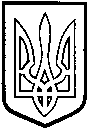 ТОМАШПІЛЬСЬКА РАЙОННА РАДАВ І Н Н И Ц Ь К О Ї  О Б Л А С Т ІРІШЕННЯ №629від 11 червня 2015 року							  38 сесія 6 скликанняПро затвердження технічної документації з нормативної грошової оцінки земельних ділянок, сільськогосподарського призначення державної власності, які передаються у комунальну власність Томашпільській районній раді, за межами населеного пункту с.Антонівка, на території Антонівської сільської ради Томашпільського району, Вінницької області Відповідно до частини 2 статті 43 Закону України «Про місцеве самоврядування в Україні», статей 13, 23 Закону України «Про оцінку земель», керуючись статтями 10, 67, 124, 186 та пунктом 12 розділу Х «Перехідні положення» Земельного кодексу України, статтями 5, 21 Закону України «Про оренду землі», розглянувши представлену відділом Держземагентства у Томашпільському районі технічну документацію з нормативної грошової оцінки земельних ділянок, сільськогосподарського призначення державної власності, які передаються у комунальну власність Томашпільській районній раді, за межами населеного пункту с.Антонівка, на території Антонівської сільської ради Томашпільського району, Вінницької області, розроблену Державним підприємством «Вінницький науково-дослідний та проектний інститут землеустрою», на підставі висновку постійної комісії районної ради з питань агропромислового комплексу, регулювання земельних ресурсів, реформування земельних відносин, розвитку особистих підсобних господарств, районна рада ВИРІШИЛА:1. Затвердити технічну документацію з нормативної грошової оцінки земельних ділянок, сільськогосподарського призначення державної власності, які передаються у комунальну власність Томашпільській районній раді, за межами населеного пункту с.Антонівка, на території Антонівської сільської ради Томашпільського району, Вінницької області загальною площею 30,10 га. з визначеною нормативною грошовою оцінкою, що складає в цілому 137 658 грн. 00 коп. (сто тридцять сім тисяч шістсот п’ятдесят вісім гривень, 00 коп.), в тому числі:- земельна ділянка №1 – 10,00 га. з визначеною нормативною грошовою оцінкою 34 598 грн. 00 коп. (тридцять чотири тисячі п’ятсот дев’яносто вісім гривень 00 копійок); - земельна ділянка №2 – 5,70 га. з визначеною нормативною грошовою оцінкою 18 394 грн. 00 коп. (вісімнадцять тисяч триста дев’яносто чотири гривні 00 копійок); - земельна ділянка №3 – 14,40 га. з визначеною нормативною грошовою оцінкою 84 666 грн. 00 коп. (вісімдесят чотири тисячі шістсот шістдесят шість гривень 00 копійок) розроблену Державним підприємством «Вінницький науково-дослідний та проектний інститут землеустрою».2. Контроль за виконанням даного рішення покласти на постійну комісію районної ради з питань агропромислового комплексу, регулювання земельних ресурсів, реформування земельних відносин, розвитку особистих підсобних господарств (Загроцький М.Й.).Голова районної ради					Л.Нароган